 « 12 »  октября   2015 г.						                  	№  394Об утверждении Правил выгула  и выпаса крупного, мелкого рогатого скота и лошадей на территории муниципального образования поселок Березовка Березовского районаКрасноярского края	В соответствии с Федеральным законом от 06.10.2003 № 131-ФЗ «Об общих принципах организации местного самоуправления в Российской Федерации»,   Федеральным законом от 7 июля 2003 г. № 112-ФЗ «О личном подсобном хозяйстве»,  Уставом  поселка Березовка,ПОСТАНОВЛЯЮ: Утвердить правила выгула и выпаса крупного, мелкого рогатого скота и лошадей на территории муниципального образования поселок Березовка Березовского района  Красноярского края  (прилагаются). Настоящее постановление вступает в силу со дня его опубликования в газете «Пригород»  Контроль за исполнением настоящего постановления оставляю за собой.И.о. глава  поселка							А.А. Кузнецов								Приложение к  Постановлению                                                                                       от  « 12 » октября 2015 г.  № 394Правила выгула и выпасакрупного, мелкого рогатого скота и лошадей на территории муниципального образования поселок Березовка  Березовского района Красноярского краяНастоящие Правила устанавливают требования к выгулу и выпасу крупного, мелкого рогатого скота и лошадей на территории муниципального образования поселок Березовка, Березовского района, Красноярского края  (далее – Правила), обязательные для исполнения физическими лицами, юридическими лицами независимо от организационно-правовых форм, а также индивидуальными предпринимателями.На территории муниципального образования поселок Березовка для выгула и выпаса крупного, мелкого рогатого скота и лошадей отведена следующая территория в границах населенного пункта – пойма реки Березовка.Выпас крупного, мелкого рогатого скота и лошадей на газонах, цветниках,  клумбах,  детских игровых и спортивных площадках, на площадях зеленых насаждений, улицах поселка Березовка,  Запрещен.Обязанности по выгулу и выпасу крупного, мелкого рогатого скота и лошадей несёт собственник животных. За неисполнение обязанностей, предусмотренных настоящими Правилами, собственник крупного, мелкого рогатого скота и лошадей привлекается к административной ответственности.Периодом обязательного выгула и выпаса скота является время с 01.05.2015 по 31.10.2015.Время выгула и выпаса крупного, мелкого рогатого скота и лошадей – с 07 -00 до 20-00.Выгул и выпас крупного, мелкого рогатого скота и лошадей, а также их прогон (проезд) к месту выгула и выпаса производятся только в присутствии лица, сопровождающего животных.При прогоне (проезде) к месту выгула и выпаса крупного, мелкого рогатого скота и лошадей лицо, сопровождающее животных, обязано обеспечить чистоту населённых пунктов, в том числе незамедлительную уборку экскрементов животных.Собственнику животных запрещено производить выгул и выпас крупного, мелкого рогатого скота и лошадей, а также их прогон (проезд) к месту выгула и выпаса способами, которые могут причинить ущерб иным лицам или животным.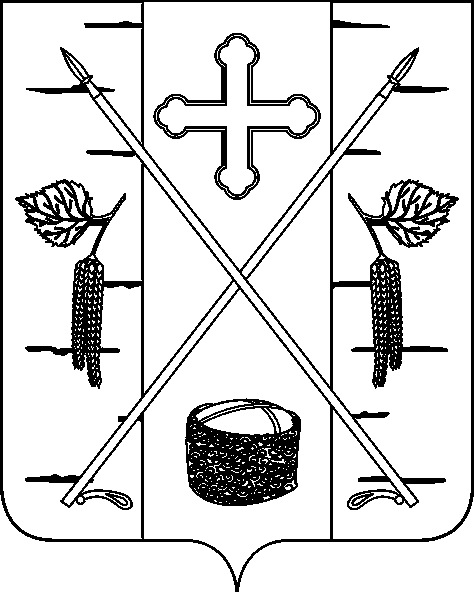 